اعضای کمیته اعتلای اخلاق حرفه ای پس از فراخوان به کلیه دانشکده ها از 27 نفر از اعضای هیات علمی دانشگاه تشکیل گردیده  رئیس کمیته: آقای دکتر بابک ایزدی دبیر کمیته:  دکتر میترا بنیانی ردیفنام و نام خانوادگیسمت1آقای دکتر بابک ایزدی رئیس مرکز مطالعات و توسعه –مدیر گروه اخلاق و آداب پزشکی-دبیر کمیته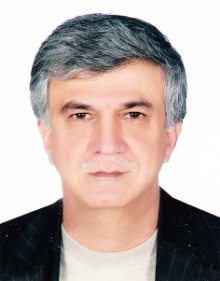 2آقای دکتر امیر جلالیمسئول بسته های تحول و نوآوری در آموزش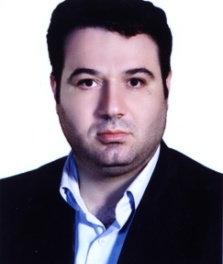 3آقای دکتر محمدرسول خزاعیمعاون آموزشی گروه اخلاق و آداب پزشکی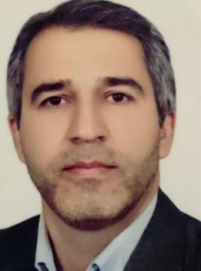 4خانم صبا کریمیعضو هیات علمی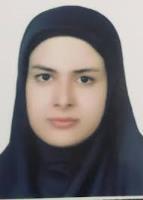 5آقای دکتر رضا فرهمند  عضو هیات علمی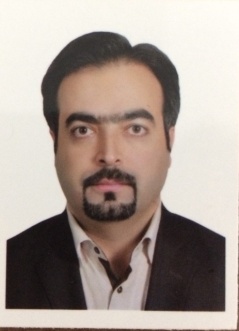 6آقای دکتر فرود شهبازیعضو هیات علمی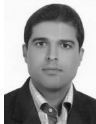 7خانم دکتر پگاه پروین زادرئیس مرکز مهارتهای بالینی8آقای دکتر امیر حسین میثمیعضو هیات علمی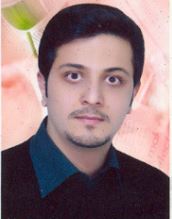 9خانم دکتر پروین عباسی  عضو هیات علمی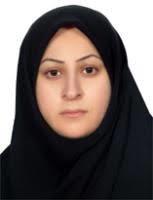 10آقای دکتر منصوررضاییعضو هیات علمی                                            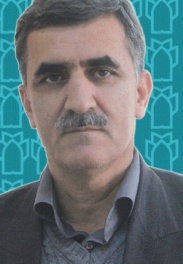 11خانم دکتر مرضیه کبودیعضو هیات علمی گروه مامایی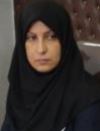 12خانم دکتر هاجر معتمد   عضو هیات علمی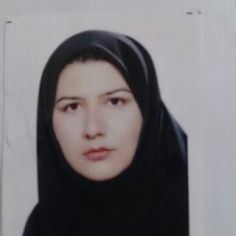 13خانم دکتر اکرم ذوالفقاری   عضو هیات علمی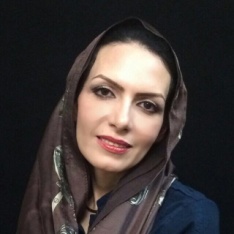 14آقای دکتر صالح صالحی ذهابیعضو هیات علمی              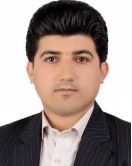 15آقای دکتر یداله بهرامیعضو هیات علمی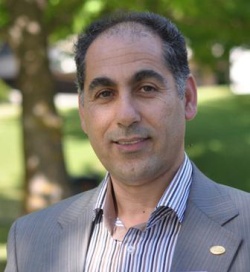 16آقای دکتر سید علیرضا موسویعضو هیات علمی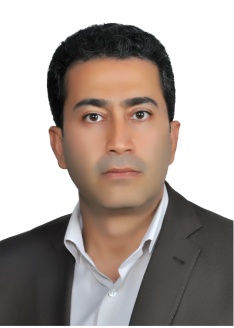 17آقای دکتر سیدرضا باقری  عضو هیات علمی 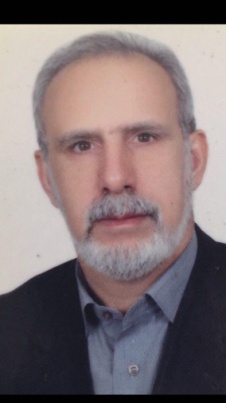 18آقای دکتر احسان علی محمدی  عضو هیات علمی19آقای دکتر رضا فتاحیان           عضو هیات علمی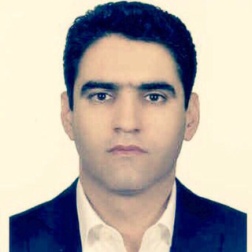 20آقای دکتر علیرضا عبدی  عضو هیات علمی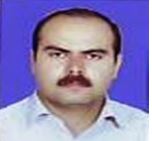 21آقای دکتر محمدرضا صبحیه   عضو هیات علمی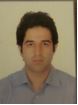 22خانم دکتر مهوش کهریزی  عضو هیات علمی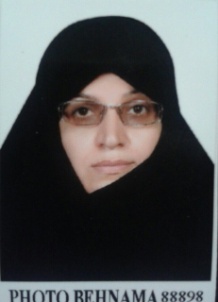 23خانم مژگان خلیلی    عضو هیات علمی 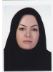 24خانم اعظم باخته     عضو هیات علمی                      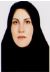 25آقای دکتر امیرحسین نافذعضو هیات علمی   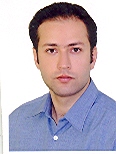 26آقای دکتر رضا حاتم عضو هیات علمی   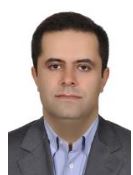 27خانم دکتر سوسن حیدرپور         عضو هیات علمی   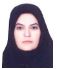 28خانم دکتر میترا بنیانی  دبیر کمیته اعتلای اخلاق حرفه ای-کارشناس بسته